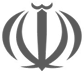 وزارت علوم، تحقیقات و فنّاوری
مرکز نظارت، ارزیابی و تضمین کیفیت
هیئت نظارت و ارزیابی استان ........
گزارش‌نامۀ نظارت بر واحدها و مراکز دانشگاه آزاد اسلامی
نام واحد/ مرکز:........................تاریخ تهیه گزارش:.............شخصيت حقوقي واحد/مرکزوضعیت مدیریت واحد/مرکزوضعیت اداری و مالیوضعیت آموزشی واحد/مرکزوضعیت دانشجویی و فرهنگی واحد/مرکزوضعیت پژوهشی واحد/مرکززیرساخت، امکانات و تجهیزاتهمکاری و تعاملجمع بندی و تحلیل(بر اساس مستندات دریافتی، مصاحبه‌ها و مشاهدات میدانی )الف. نقاط قوت....................ب. نقاط ضعف....................ج. اقدامات اصلاحی مورد نیاز.....................د. توصیه‌های نظارتی به واحد/مرکز.....................ه. تخلفات جمع‌بندی نهایی هیئت نظارت استانب. بلامانع بودن ادامه فعاليت واحد/مرکزج. اعلام اقدامات اصلاحی مورد نیاز به واحد/مرکزو تعیین مهلت برای رفع آنهاد. پیشنهاد طرح تخلفات واحد/مرکز در مراجع ذی صلاح و رسیدگی به آنردیفپرسش نظارتیپاسخمستندات مورد نیاز1-1آیا واحد/ مرکز  دارای مجوّز تأسیس/ فعالیت است؟بلی،  خیرساختار: واحد،  مرکز
نوع مجوّز: اصولی، قطعیمرجع صدور مجوّز: وزارت علوم، شورای عالی انقلاب فرهنگیتاریخ صدور مجوّز: .......تصویر مجوّزردیفپرسش نظارتیپاسخمستندات مورد نیاز2-2آیا واحد/مرکز برنامۀ راهبردی مصوّب دارد؟بلی،  خیر
اگر بلی، تاریخ تصویب: ....مرجع تصویب:.......تصویر صورت‌جلسۀ تصویبنسخه‌ای از برنامۀ راهبردی3-2آیا رئیس واحد/مرکز تعیین شده است؟بلی،  خیر
اگر بلی، تاریخ انتصاب: ....تصویر حکم انتصاب رئیس توسط رئیس دانشگاه آزاد اسلامی4-2آیا رئیس واحد/مرکز به وظایف قانونی خود مانند: امضای اسناد، نظارت بر تمامی امور واحد/مرکز و ... عمل می‌کند؟بلی،  خیر
اگر خیر، توضیح داده شود.-5-2آیا جلسات هیئت رئیسه تشکیل می شود؟بلی،  خیر
اگر بلی، در سال جاری چند جلسه؟....تصویر صورت‌جلسه‌های سال جاری6-2آیا معاونان واحد/مرکز و مدیران گروه‌های آموزشی از بین اعضای هیئت علمی واحد/مرکز انتخاب شده اند؟بلی،  خیر
اگر خیر، توضیح داده شود.فهرست اسامی معاونان و مدیرانتصویر احکام معاونان و مدیران7-2آیا مدیران گروه ها به وظایف خود مانند: نظارت بر عملکرد استادان، رسیدگی به مطالبات دانشجویان و ...عمل می کنند؟بلی،  خیر
اگر خیر، توضیح داده شود.تصویر نمونه هایی از صورت‌جلسۀ گروه‌های آموزشی8-2آیا مدیران در تصمیم گیری‌های واحد/مرکز مشارکت دارند؟بلی،  خیر
اگر بلی، با چه سازوکارهایی؟ ......
اگر خیر، توضیح داده شود.-ردیفپرسش نظارتیپاسخمستندات مورد نیاز1-3آیا شهریۀ دریافتی از دانشجویان مطابق ضوابط ابلاغی سازمان مرکزی دانشگاه آزاد است؟بلی،  خیر
اگر خیر، توضیح داده شود بر چه اساسی است؟مستندات ضوابط ابلاغیمستندات دریافت شهریه2-3تعداد اعضای هیئت علمی در گروه‌های آموزشی چند نفر است؟.........سرانۀ عضو هیئت علمی به دانشجو به تفکیک گروه‌های آموزشی: .......فهرست اعضای هیئت علمی به تفکیک گروه‌های آموزشی و به تفکیک مرتبۀ علمی3-3آیا برای هریک از اعضای هیئت علمی پروندۀ کامل تشکیل شده است؟بلی،  خیر
کدام یک از موارد زیر در پرونده‌ها وجود دارد؟تصویر کارت ملیتصویر شناسنامهتصویر آخرین مدرک تحصیلیتصویر تأییدیۀ مرکز جذب دانشگاه آزاد اسلامیتصویر احکام کارگزینیتصویر مدارک تعیین مرتبۀ علمیتصویر نتایج ارزشیابی تدریس در نیمسال‌های گذشته-4-3قرارداد اعضای هیئت علمی بر اساس کدام مقررات تنظیم شده است؟قانون کار
 آیین نامه استخدامی اعضای هیئت علمیدانشگاه آزاد اسلامیسایر(با ذکر عنوان)تصویر نمونه‌هایی از قرارداد سال جاری 5-3آیا ارزشیابی تدریس اعضای هیئت علمی انجام می شود؟بلی،  خیرتصویر نمونه‌هایی از ارزشیابی‌های نیمسال قبل6-3آیا اعضای هیئت علمی و آموزشگران مهمان (مدرسان حق التدریس) واحد/مرکز طبق ساعات موظف در واحد/مرکز حضور دارند؟ (بر اساس برنامۀ درسی و مصاحبه با اعضای هیئت علمی و دانشجویان برای بررسی حضور واقعی عضو هیئت علمی در واحد/مرکز)بلی،  خیر
اگر خیر، توضیح داده شود.برنامۀ درسی نیمسال جاریتصویر آخرین فهرست پرداخت حقوقتصویر آخرین فهرست پرداخت حق بیمه7-3تعداد آموزشگران مهمان (مدرسان حق التدریس) در نیمسال جاری در گروه‌های آموزشی چند نفر است؟.......فهرست آموزشگران به تفکیک گروه‌های آموزشی و مدرک تحصیلی8-3قرارداد آموزشگران مهمان (مدرسان حق التدریس) بر اساس کدام مقررات تنظیم شده است؟قانون کار
 آیین نامه استخدامی اعضای هیئت علمی دانشگاهسایر(با ذکر عنوان)تصویر نمونه‌هایی از قرارداد سال جاری 9-3آیا برای هریک از آموزشگران مهمان (مدرسان حق التدریس) پروندۀ کامل تشکیل شده است؟بلی،  خیر
کدام یک از موارد زیر در پرونده‌ها وجود دارد؟تصویر کارت ملیتصویر شناسنامهتصویر آخرین مدرک تحصیلیتصویر قراردادتصویر مدارک تعیین مرتبۀ علمیتصویر نتایج ارزشیابی تدریس در نیمسال‌های گذشته-10-3آیا تعهدات متقابل واحد/مرکز و آموزشگران مهمان (مدرسان حق التدریس) به صورت کامل رعایت شده است؟ (براساس مصاحبه با آموزشگران و مشاهدۀ مستندات موجود)بلی،  خیر
اگر خیر، توضیح داده شود.-11-3آیا مفاد مواد 33 و 63 آیین نامۀ استخدامی اعضای هیئت علمی برای به‌کارگیری آموزشگران مهمان (مدرسان حق التدریس) رعایت شده است؟بلی،  خیر
اگر خیر، توضیح داده شود.-12-3آیا ارزشیابی تدریس آموزشگران مهمان (مدرسان حق التدریس) انجام می شود؟بلی،  خیرتصویر نمونه‌هایی از ارزشیابی‌های نیمسال قبل13-3آیا کارکنان (اداری و علمی) واحد/مرکز شکایتی در خصوص رعایت حقوق اداری و مالی خود(مانند پرداخت طبق قرارداد و ...) دارند؟بلی،  خیر
اگر بلی، توضیح داده شود.-14-3آیا سازوکاری برای ارزیابی میزان رضایت کارکنان (اداری و علمی) در واحد/مرکز وجود دارد؟بلی،  خیر
اگر بلی، توضیح داده شود.-15-3تعداد کارکنان واحد/مرکز چند نفر است؟تعداد کارکنان زن: ...
تعداد کارکنان مرد: ...فهرست کارکنان واحد/مرکز (طبق فهرست بیمه) به تفکیک جنسیت و مدرک تحصیلی16-3آیا تعداد کارکنان برای پیشبرد امور واحد/مرکز کفایت می‌کند؟ (با توجه به بررسی میدانی و دریافت نظر دانشجویان و استادان)بلی،  خیر-ردیفپرسش نظارتیپاسخمستندات مورد نیاز1-4آیا واحد/مرکز سامانۀ الکترونیکی مدیریت آموزش دارد؟بلی،  خیر
نام سامانه: ......
نشانی سامانه: .....
شرکت پیمانکار: ....-2-4در صورت وجود سامانۀ آموزشی، آیا امنیت وکیفیت لازم از جمله امکان گزارش‌گیری، داشتن قفل نمرات و ... را دارد؟بلی،  خیر
اگر خیر، نواقص آن ذکر شود.
..........................-3-4آیا از اطلاعات سامانه، نسخۀ پشتیبان تهیه می‌شود؟بلی،  خیر-4-4آیا تخلفی در سامانه مشاهده و گزارش شده است؟بلی،  خیر
اگر بلی، توضیح داده شود.تصویر مستندات تخلف5-4آیا ثبت نمرات در سامانه توسط استادان صورت می پذیرد؟بلی،  خیر
اگر خیر، توضیح داده شود.-6-4آیا پس از ثبت نهایی نمره در سامانۀ آموزشی، امکان تغییر آنها توسط دیگران (افراد غیر از استاد درس) وجود دارد؟بلی،  خیر
اگر بلی، توضیح داده شود توسط چه کسانی و طی چه فرایندی و مستند به کدام مقررات؟-7-4آیا اوراق امتحانی و صورت‌جلسه های حضور و غیاب آزمون‌ها در بایگانی واحد/مرکز وجود دارد؟بلی،  خیر
اگر خیر دربارۀ دلایل آن توضیح داده شود.-8-4آیا مغایرتی بین سرفصل های ارائه شده با سرفصل های مصوّب وزارت در برگزاری دوره های تحصیلی گزارش شده است؟بلی،  خیر
اگر بلی، توضیح داده شود.-9-4آیا تخلف آموزشی در واحد/مرکز مشاهده و گزارش شده  است؟بلی،  خیر
اگر بلی، توضیح داده شود.تصویر مستندات تخلف10-4در ایام همه گیری بیماری کووید 19، آموزش غیرحضوری (الکترونیکی) دانشجویان واحد/مرکز در چه بستری انجام شده است؟سامانۀ آموزش الکترونیکی نام:پیام‌رسان‌های شبکه‌ای، نام:شبکه‌های اجتماعی، نام:سایر (باذکر نام) ....-11-4آیا سازمان مرکزی دانشگاه آزاد اسلامی نظارتی بر آموزش غیرحضوری (الکترونیکی) دانشجویان واحد/مرکز داشته است؟بلی،  خیر
اگر بلی، دربارۀ نحوۀ نظارت و نتایج آن توضیح داده شود.تصویر مقررات وشیوه نامه های ابلاغی از سوی سازمان مرکزی دانشگاه درخصوص شئون مختلف آموزش الکترونیکی12-4آیا هیئت نظارت استان نظارتی بر آموزش غیرحضوری (الکترونیکی) دانشجویان واحد/مرکز داشته است؟بلی،  خیر
اگر بلی، دربارۀ نحوۀ نظارت و نتایج آن توضیح داده شود.تصویر گزارش آموزش الکترونیکی واحد/مرکز13-4آیا شورای آموزشی واحد/مرکز تشکیل می شود؟بلی،  خیر
تعداد جلسات در سال جاری: .....تصویر سه نمونه از صورتجلسات14-4کدام یکی از سِمَت های آموزشی در واحد/مرکز وجود دارد؟معاون، مدیر، کارشناستصویر ابلاغ‌ها15-4دانش سازمانی مدیران و کارشناسان حوزۀ آموزشی را در چه سطحی ارزیابی می‌کنید؟ (براساس مصاحبه با کارشناسان و مشاهدۀ عملکرد آنان در وظایف محوله از جمله پرونده های دانشجویان و استادان، نظم در صدور مدارک تحصیلی و ..)خوبمتوسط (نیازمند ارتقا)ضعیف
توضیح داده شود در چه زمینه هایی ضعف وجود دارد؟-ردیفپرسش نظارتیپاسخمستندات مورد نیاز1-5تعداد دانشجویان فعال واحد/مرکز چند نفر است؟تعداد دکتری: ...تعداد کارشناسی ارشد: ...تعداد کارشناسی: ...تعداد کاردانی: …تعداد دختر: ...تعداد پسر: .....گزارش از سامانه آموزشی2-5تعداد دانش آموختگان واحد/مرکز در چهار سال اخیر چند نفر است؟گزارش از سامانه آموزشی3-5آیا برای هریک از دانشجویان و دانش آموختگان پروندۀ کامل تشکیل شده است؟بلی،  خیر
اگر بلی، کدام یک از موارد زیر در پرونده ها وجود دارد؟تصویر کارت ملیتصویر شناسنامهتصویر مدارک پذیرش در آزمون ورودیتصویر مدرک تحصیلی دورۀ قبلمدارک نظام وظیفهتأییدیۀ تحصیلی دورۀ قبلمشخصات تشکیل دهندۀ پروندهگواهی ثبت نهایی پایان نامه در ایرانداک(برای دانش‌آموختگان تحصیلات تکمیلی)اگر خیر، توضیح داده شود.-4-5آیا مغایرتی در فهرست دانشجویان با معرفی شدگان سازمان سنجش وجود دارد؟بلی،  خیر
اگر بلی، توضیح داده شود.فهرست دانشجويان واحد/مرکزفهرست معرفي شدگان سازمان سنجش6-5آیا فرایندی برای رسیدگی به شكايات دانشجویان وجود دارد؟بلی،  خیر
اگر بلی، مرجع رسیدگی: .....-7-5آیا مغایرتی در صدورکارنامه های دانشجویی (از نظر دقت در تعداد، عنوان، ترتیب و نمرات نهایی دروس و افراد تأیید کنندۀ مدارک) وجود دارد؟بلی،  خیر
اگر بلی، توضیح داده شود.تصویر سه نمونه از کارنامه های نیمسال قبل8-5آیا مقررات صدور مدارک تحصیلی ( مانند امضای مقام مجاز و ...) رعایت می‌شود؟بلی،  خیر
اگر خیر، توضیح داده شود.تصویر سه نمونه از مدارک تحصیلی9-5آیا کمیتۀ انضباطی دانشجویان در واحد/مرکز فعال است؟بلی،  خیر
اگر بلی، ترکیب آن چگونه است؟اگر خیر، توضیح داده شود به تخلفات دانشجویی چگونه رسیدگی می‌شود؟فهرست اعضای کمیته انضباطیتصویر یک نمونه از احکام صادره توسط کمیته10-5آیا کمیسیون موارد خاص در واحد/مرکز فعال است؟بلی،  خیر
اگر بلی، ترکیب آن چگونه است؟آیا تصمیمی بر خلاف مقررات در آرای کمیسیون مشاهده/ گزارش شده است؟-11-5کدام یک از نهادهای دانشجویی در واحد/مرکز فعال هستند؟ تشکل های دانشجویی تعداد: ....کانون های فرهنگی تعداد: ....انجمن‌های علمی تعداد: .....فهرست تشکل‌ها، کانون‌ها و انجمن‌های فعال در واحد/مرکز12-5چه تعداد فعالیت فرهنگی دانشجویی در سال جاری تحصیلی اجرا شده است؟....فهرست فعالیت های فرهنگی در سال تحصیلی جاری13-5آیا شورای فرهنگی واحد/مرکز تشکیل می شود؟بلی،  خیراگر بلی، تعداد جلسه‌ها در سال جاری تحصیلی:......تصویر نمونه هایی از صورت‌ جلسه های شورا در سال تحصیلی جاری 14-5آیا واحد/مرکز مجاز به اخذ سرانۀ فرهنگی است؟بلی،  خیر
اگر بلی، آیا مبالغ دریافتی را در فعالیت های فرهنگی برای دانشجویان هزینه کرده است؟-15-5کدام یکی از سِمَت‌های امور دانشجویی در واحد/مرکز وجود دارد؟معاون، مدیر، کارشناستصویر ابلاغ‌ها16-5دانش سازمانی مدیران و کارشناسان حوزۀ دانشجویی را در چه سطحی ارزیابی می‌کنید؟خوبمتوسط (نیازمند ارتقا)ضعیف
توضیح داده شود در چه زمینه هایی ضعف وجود دارد؟-ردیفپرسش نظارتیپاسخمستندات مورد نیاز1-6آیا فرایند ثبت و مشابهت‌یابی پیشنهاده‌ها، پايان نامه‌ها و رساله‌های دانشجویان در «سامانۀ همانند‌جو»ی پژوهشگاه علوم و فنّاوری اطلاعات ایران طی می‌شود؟بلی،  خیراگر بلی، کدام یک از فرایندها در واحد/مرکز رعایت می‌شود؟ثبت پیشنهاده/ پایان‌نامه/رساله در ایرانداکارائۀ گزارش مشابهت‌یابی قبل از دفاعارائۀ گواهی ثبت نهایی پایان نامه در ایرانداک برای فراغت از تحصیلاستفاده از امتیاز پایان‌نامه/رساله توسط اعضای هیئت علمی بعد از دریافت گواهی ثبت نهایی و مشابهت‌یابی در ایرانداکمستندات ثبت و تأیید در سامانۀ همانندجو(tik.irandoc.ac.ir) طبق مادّۀ 6 آیین نامۀ اجرایی قانون پیشگیری و مقابله با تقلب در تهیه آثار علمی.2-6آیا کمیتۀ اخلاق در پژوهش در واحد/مرکزتشکیل شده است؟بلی،  خیرتعداد جلسات در سال جاری: ......تعداد پرونده‌های رسیدگی شده: ....فهرست اعضای کمیتهنمونه‌هایی از صورت‌جلسه‌ها3-6آیا مقررات تعیین استاد راهنما/مشاور و ظرفیت پذیرش دانشجو برای هر استاد تدوین شده است؟ بلی،  خیراگر بلی، آیا تخلفی از مقررات مذکور مشاهده یا گزارش شده است؟تصویر مقررات تدوین شدهفهرست پايان نامههای دانشجویی دوسال اخیر (شامل نام دانشجو، سال ورود، نام استاد راهنما، آخرین مدرک و رشتۀ تحصیلی ودانشگاه محل خدمت استاد راهنما و استاد مشاور)4-6آیا گزارشی در خصوص نقص در برگزاری جلسات دفاع از پايان نامه‌ها و رساله‌های دانشجویان دریافت شده است؟ (بر اساس مصاحبه با دانشجویان و استادان)بلی،  خیراگر بلی، توضیح داده شود.نمونه هایی از صورتجلسه های دفاع5-6کدام یکی از سمت های پژوهشی در واحد/مرکز وجود دارد؟معاون، مدیر، کارشناستصویر ابلاغ‌ها6-6دانش سازمانی مدیران و کارشناسان حوزۀ پژوهشی را در چه سطحی ارزیابی می کنید؟خوبمتوسط (نیازمند ارتقا)ضعیف
توضیح داده شود در چه زمینه هایی ضعف وجود دارد؟-7-6آیا کتاب‌های تخصصی مرتبط با رشته‌های دایر در واحد/مرکز، در کتابخانه تأمین شده است؟بلی،  خیر
تعداد عنوان کتاب‌های تخصصی: ....تعداد نسخه‌های کتاب‌های تخصصی: ....-ردیفپرسش نظارتیپاسخمستندات مورد نیاز1-7وضعیت مالکیت ساختمان واحد/مرکز کدام‌یک از موارد است؟در تملک واحد/مرکز
اجاره از غیر
 سایر:................. تصویر مستندات حقوقی(سند مالکیت، اجاره نامه و ...)2-7مساحت فضای کالبدی واحد/مرکز چه میزان است؟
مساحت واحد/مرکز: ...
عرصه (زمین):...... (مترمربع)  اعیان(ساختمان): ... (مترمربع)3-7کیفیت فضاهای کالبدی واحد/مرکز(از نظر، روشنایی، نظافت، امکانات مورد نیاز و ...) چگونه است؟مطلوبتا حدی مطلوبنیازمند اصلاحاصلاحات مورد نیاز: ....جدول کیفیت فضاهای کالبدی واحد/مرکز (به تفکیک کلاس‌ها، آزمایشگاه‌ها، کارگاه‌ها، کتابخانه، سالن ورزشی، مرکز رایانه، نمازخانه، آتلیه، فضاهای عمومی و ...) و اصلاحات مورد نیاز4-7آیا کارگاه/ آتلیه/ سالن ورزشی/ آزمایشگاه‌های مورد نیاز دانشجویان (بر اساس رشته های دایر) تأمین شده است؟ (بر اساس مصاحبه با دانشجویان و استادان)بلی،  خیر
اگر بلی، آیا موارد مذکور در واحد/مرکز وجود دارد یا واحد/مرکز طی قراردادی تأمین کرده است؟اگر خیر، توضیح داده شود.فهرست عناوین کارگاه/آتلیه/ آزمایشگاه‌/ سالن ورزشی ذکر شود.مستندات عقد قرارداد/ تفاهم نامه.5-7آیا تجهیزات و امکانات مورد نیاز در کارگاه/ آتلیه/ سالن ورزشی/ آزمایشگاه‌های واحد/مرکز تأمین شده است؟بلی،  خیر
اگر بلی، کیفیت تجهیزات چگونه است؟مطلوبتا حدی مطلوبنیازمند اصلاحکمبودها:........-6-7آیا مقررات ایمنی در کارگاه ها و آزمایشگاه ها رعایت می‌شود؟بلی،  خیراگر خیر توضیح داده شود.7-7آیا فضاهای کالبدی واحد/مرکز پاسخگوی تعداد دانشجویان است؟بلی،  خیرسرانۀ فضای آموزشی و کمک آموزشی: ...سرانۀ فضای فرهنگی- ورزشی:...-8-7آیا استانداردهای ایمنی و بهداشتی در فضاهای کالبدی واحد/مرکز رعایت شده است؟بلی،  خیر
اگر خیر، توضیح داده شود.تصویر پایان کار از شهرداریتصویر تأییدیۀ آتش نشانی9-7آیا برای  نگهداری پرونده‌های دانشجویان، استادان و کارکنان (فیزیکی و الکترونیکی)، تدابیر ایمنی (مانند: مراقبت از دسترسی غیرمجاز، پیشگیری از آتش سوزی و حوادث طبیعی) پیش‌بینی شده است؟بلی،  خیرتصویر محل بایگانی10-7آیا دسترسی دانشجویان و استادان به اینترنت فراهم شده است؟بلی،  خیر
اگر بلی، پهنای باند: ...از چه طریق: ...-11-7آیا واحد/مرکز وبگاه دارد؟بلی،  خیر
اگر بلی، نشانی وبگاه: ...-12-7در صورت داشتن وبگاه، آیا اطلاعات خلاف واقع (مانند ذکر اسامی استادانی که در واحد/مرکز حضور ندارند و ...) در وبگاه واحد/مرکز درج شده است؟بلی،  خیر
اگر بلی، توضیح داده شود.تصویر مستندات تخلفردیفپرسش نظارتیپاسخمستندات مورد نیاز1-8آیا واحد/مرکز تعامل و همکاری لازم را با هیئت نظارت استانی دارد؟بلی،  خیر
اگر خیر، توضیح داده شود.-2-8بازدید نظارتی قبلی هیئت نظارت استان در چه تاریخی بوده است؟.............-3-8آیا گزارش بازدید نظارتی قبلی به مرکز نظارت ارسال شده است؟بلی،  خیر
شماره و تاریخ نامه: ....تصویر گزارش نظارتی4-8آیا در بازدید قبل، تخلفی از واحد/مرکز گزارش شده است؟بلی،  خیر
اگر بلی، آیا واحد/مرکز آنها را رفع کرده است؟مستندات رفع تخلف5-8در بازدید قبل، چه اقدامات اصلاحی از واحد/مرکز درخواست شده است؟..............-6-8اقدامات اصلاحی که در بازدیدهای قبل به واحد/مرکز ابلاغ شده، تا چه میزان اجرایی شده است؟کاملناقصاجرایی نشده استچه مواردی و به چه دلایلی اجرایی نشده است؟....-دانشگاه / موسسه آموزش عالي / پژوهشی …………………………… 	تاريخ بازديد : …………………………….دانشگاه / موسسه آموزش عالي / پژوهشی …………………………… 	تاريخ بازديد : …………………………….دانشگاه / موسسه آموزش عالي / پژوهشی …………………………… 	تاريخ بازديد : …………………………….دانشگاه / موسسه آموزش عالي / پژوهشی …………………………… 	تاريخ بازديد : …………………………….دانشگاه / موسسه آموزش عالي / پژوهشی …………………………… 	تاريخ بازديد : …………………………….دانشگاه / موسسه آموزش عالي / پژوهشی …………………………… 	تاريخ بازديد : …………………………….دانشگاه / موسسه آموزش عالي / پژوهشی …………………………… 	تاريخ بازديد : …………………………….دانشگاه / موسسه آموزش عالي / پژوهشی …………………………… 	تاريخ بازديد : …………………………….دانشگاه / موسسه آموزش عالي / پژوهشی …………………………… 	تاريخ بازديد : …………………………….دانشگاه / موسسه آموزش عالي / پژوهشی …………………………… 	تاريخ بازديد : …………………………….دانشگاه / موسسه آموزش عالي / پژوهشی …………………………… 	تاريخ بازديد : …………………………….دانشگاه / موسسه آموزش عالي / پژوهشی …………………………… 	تاريخ بازديد : …………………………….دانشگاه / موسسه آموزش عالي / پژوهشی …………………………… 	تاريخ بازديد : …………………………….دانشگاه / موسسه آموزش عالي / پژوهشی …………………………… 	تاريخ بازديد : …………………………….دانشگاه / موسسه آموزش عالي / پژوهشی …………………………… 	تاريخ بازديد : …………………………….دانشگاه / موسسه آموزش عالي / پژوهشی …………………………… 	تاريخ بازديد : …………………………….دانشگاه / موسسه آموزش عالي / پژوهشی …………………………… 	تاريخ بازديد : …………………………….دانشگاه / موسسه آموزش عالي / پژوهشی …………………………… 	تاريخ بازديد : …………………………….دانشگاه / موسسه آموزش عالي / پژوهشی …………………………… 	تاريخ بازديد : …………………………….دانشگاه / موسسه آموزش عالي / پژوهشی …………………………… 	تاريخ بازديد : …………………………….آمار دانشجویان، دانش آموختگان و اعضای هیات علمی به تفکیک گروه های آموزشی و رشته های تحصیلی دایرآمار دانشجویان، دانش آموختگان و اعضای هیات علمی به تفکیک گروه های آموزشی و رشته های تحصیلی دایرآمار دانشجویان، دانش آموختگان و اعضای هیات علمی به تفکیک گروه های آموزشی و رشته های تحصیلی دایرآمار دانشجویان، دانش آموختگان و اعضای هیات علمی به تفکیک گروه های آموزشی و رشته های تحصیلی دایرآمار دانشجویان، دانش آموختگان و اعضای هیات علمی به تفکیک گروه های آموزشی و رشته های تحصیلی دایرآمار دانشجویان، دانش آموختگان و اعضای هیات علمی به تفکیک گروه های آموزشی و رشته های تحصیلی دایرآمار دانشجویان، دانش آموختگان و اعضای هیات علمی به تفکیک گروه های آموزشی و رشته های تحصیلی دایرآمار دانشجویان، دانش آموختگان و اعضای هیات علمی به تفکیک گروه های آموزشی و رشته های تحصیلی دایرآمار دانشجویان، دانش آموختگان و اعضای هیات علمی به تفکیک گروه های آموزشی و رشته های تحصیلی دایرآمار دانشجویان، دانش آموختگان و اعضای هیات علمی به تفکیک گروه های آموزشی و رشته های تحصیلی دایرآمار دانشجویان، دانش آموختگان و اعضای هیات علمی به تفکیک گروه های آموزشی و رشته های تحصیلی دایرآمار دانشجویان، دانش آموختگان و اعضای هیات علمی به تفکیک گروه های آموزشی و رشته های تحصیلی دایرآمار دانشجویان، دانش آموختگان و اعضای هیات علمی به تفکیک گروه های آموزشی و رشته های تحصیلی دایرآمار دانشجویان، دانش آموختگان و اعضای هیات علمی به تفکیک گروه های آموزشی و رشته های تحصیلی دایرآمار دانشجویان، دانش آموختگان و اعضای هیات علمی به تفکیک گروه های آموزشی و رشته های تحصیلی دایرآمار دانشجویان، دانش آموختگان و اعضای هیات علمی به تفکیک گروه های آموزشی و رشته های تحصیلی دایرآمار دانشجویان، دانش آموختگان و اعضای هیات علمی به تفکیک گروه های آموزشی و رشته های تحصیلی دایرآمار دانشجویان، دانش آموختگان و اعضای هیات علمی به تفکیک گروه های آموزشی و رشته های تحصیلی دایرآمار دانشجویان، دانش آموختگان و اعضای هیات علمی به تفکیک گروه های آموزشی و رشته های تحصیلی دایرآمار دانشجویان، دانش آموختگان و اعضای هیات علمی به تفکیک گروه های آموزشی و رشته های تحصیلی دایرردیفگروه آموزشیرشته تحصيليدانشجودانشجودانشجودانشجودانشجودانشجودانشجودانشجوهیات علمی تمام وقتهیات علمی تمام وقتهیات علمی تمام وقتهیات علمی تمام وقتهیات علمی تمام وقتهیات علمی تمام وقتهیات علمی تمام وقتهیات علمی تمام وقتهیات علمی تمام وقتردیفگروه آموزشیرشته تحصيليکاردانیک نا پيوستهکارشناسیکارشناسی ارشددکتری حرفه ایدکتری تخصصیجمعجمع معادل کارشناسیمربی آموزشیارمربیاستادیاردانشیاراستادجمعجمع معادل استادیارنسبت هیات علمی به دانشجونسبت هیات علمی به دانشجو (معادل)123456789101112جمعجمعجمعردیفعنوان تخلفمستنداتپاسخ ( مکتوب) واحد/مرکز دربارۀ تخلف